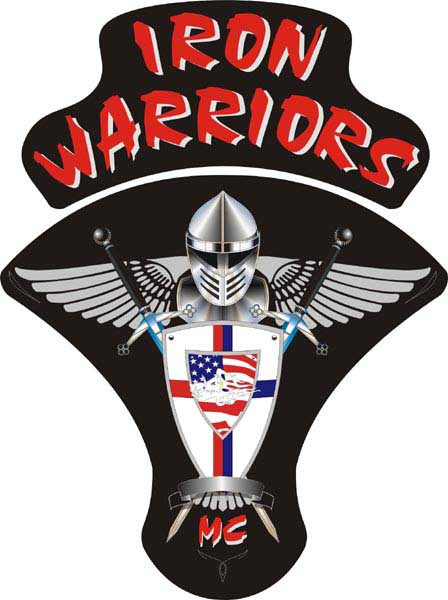 President:Lee “Bling” Lozo                   Vice President:Ben “Aero” LaswellSecretary:Rhonda “Twister” JohnsonTreasurer:Jeff “Adam Henry” HanleySergeant at Arms:Rhonda “Twister” JohnsonMember at Large/Web Master:Ben “Aero” LaswellRoad Captain:VariousHERE COMES THE HEAT!With the warm summer  heat  kicking  in  it  is  very  important  to  remember:  HYDRATE,  HYDRATE,  HYDRATE!!! I know that we are getting ready for our April meeting  at Aero and Sammy’s house, so, if you are  going to ride,  head on a swivel and be safe. I have been called away to Missouri. I will be flying out of LAX on Saturday, April 10th and will not be back until Wednesday, April 21st. So, unfortunately, I will be unable to attend the meeting. I would have worked around the meeting if there was any way possible but this time it was just unavoidable. I value every single time that I get to see my brothers and sisters and greatly regret any time that I must miss the opportunity. Maybe we can all meet in Vegas for a weekend and we can have Aero show us how to properly play blackjack. He is studying up on his skills. Have a great meeting, enjoy the great company, and have a few for me.IWFFIWBling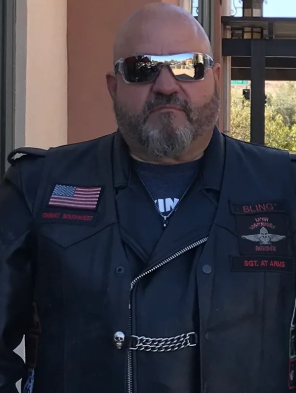 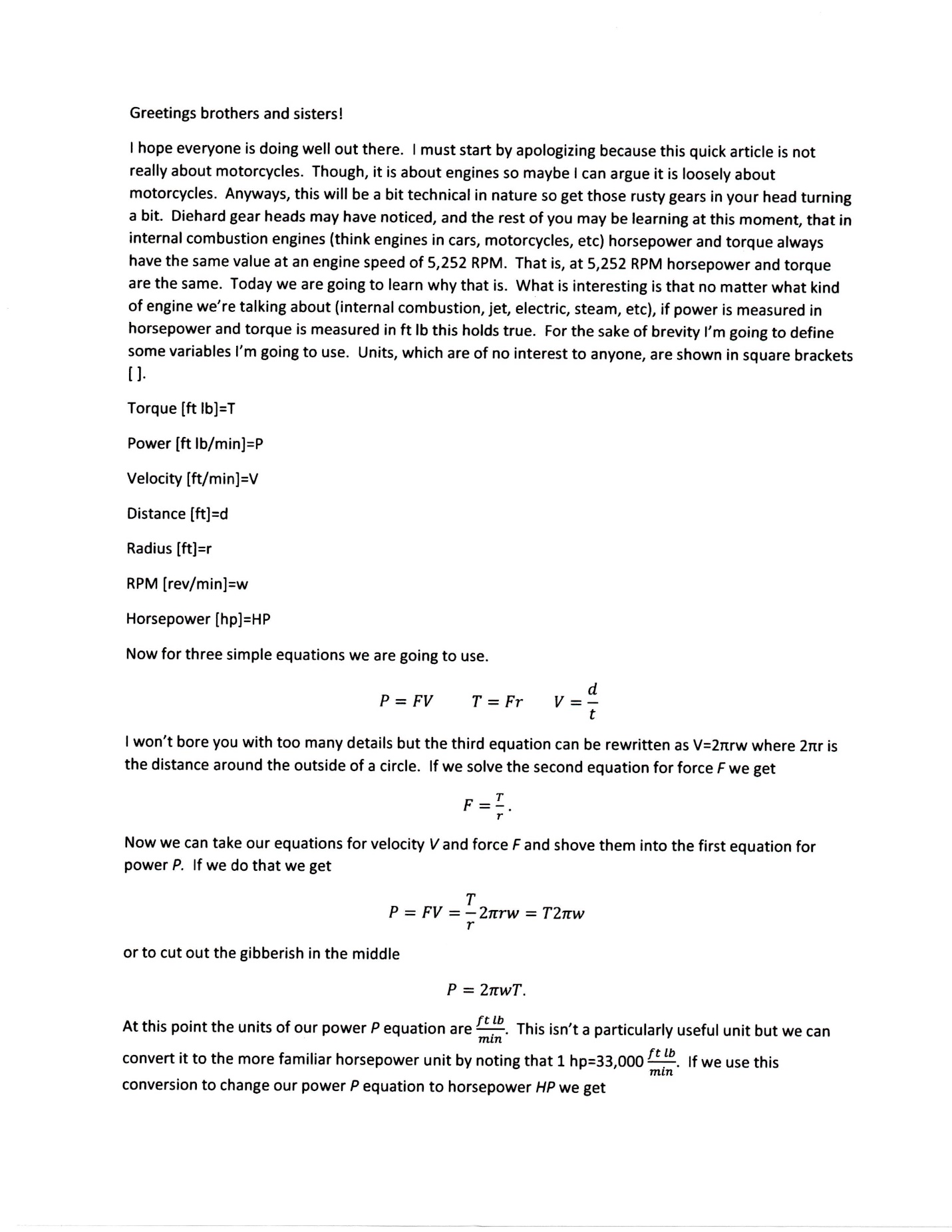 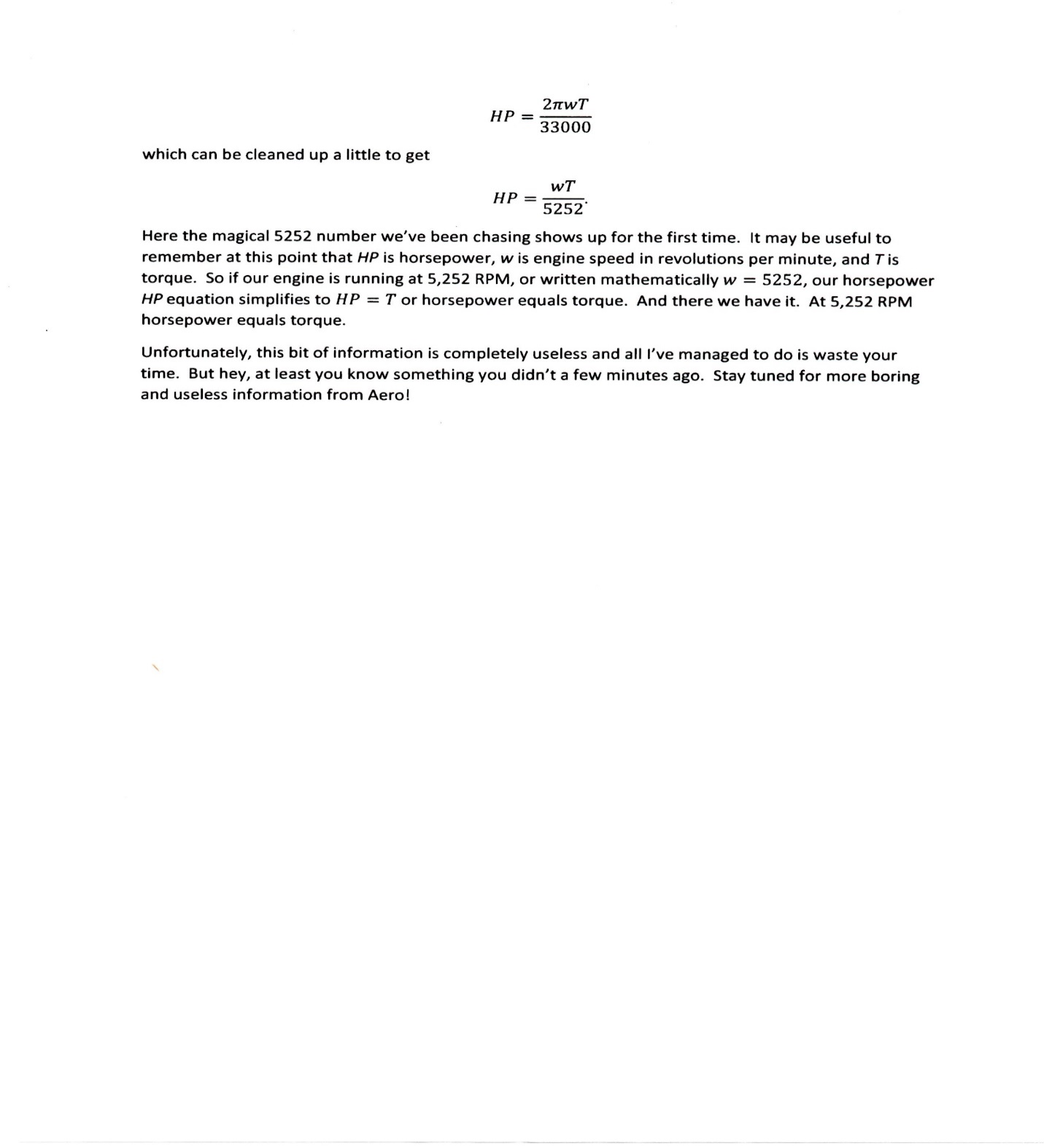 See, I told you we have a rocket scientist in our chapter ;) For our merchandise to purchase, please go to our website:                                                    https://ironwarriorsdesertsouthwest.com where there are pictures, pricing and ordering instructions. Thanks!